Ćwiczenia grafomotoryczne 5-latki-   Kreślenie linii po śladzie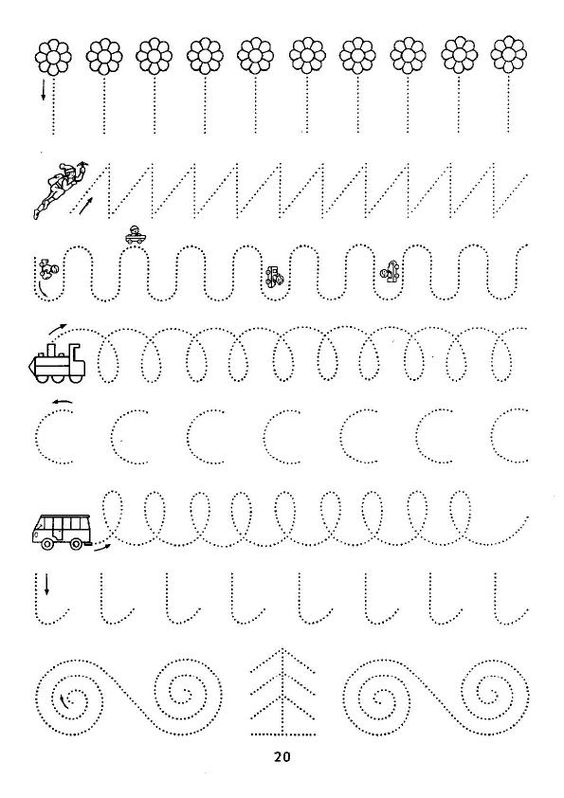 